AUHA-zaaifondswww.auha.be/onderzoek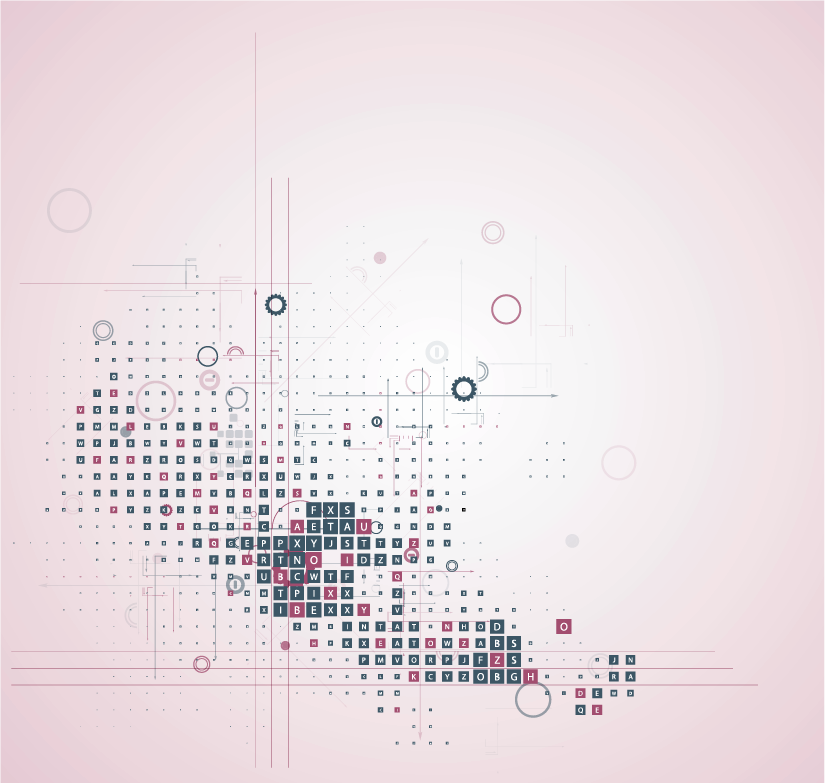 AUHA-zaaifonds voor onderzoekssamenwerking 2024PROCEDURE EN SELECTIEDoelHet doel van het zaaifonds is duurzame samenwerking tussen onderzoekers van de AUHA te stimuleren, over de instellingen van de AUHA heen. Wat is het AUHA-zaaifonds/schrijffonds? Het AUHA-zaaifonds heeft als doel tijd en ruimte te creëren voor het uitwerken van een aanvraagdossier bij een externe subsidieverstrekker. Het is een competitieve oproep.Er wordt voor deze oproep 100 000 euro ter beschikking gesteld. Er worden 4 projecten geselecteerd uit de aanvragen die elk 25 000 euro toegewezen krijgen. DeadlinesHet aanvraagdossier moet ten laatste op 30 juni 2024, 00u ingediend zijn bij de AUHA. De selectie gebeurt ten laatste op 1 oktober 2024. Het project kan dan van start gaan vanaf 1 november 2024. De aanvraag bij de externe subsidieverstrekker(s) gebeurt ten laatste 2 jaar na de startdatum van het zaaifondsproject. ModaliteitenDe modaliteiten van het AUHA-zaaifonds zijn de volgende:Onderzoekers uit minstens twee instellingen van de AUHA dienen gezamenlijk een zaaifonds-aanvraag in. De middelen worden aangewend om een onderzoeksvoorstel uit te schrijven met het oog op de aanvraag van externe middelen: Het onderzoeksvoorstel past binnen de oproep van een externe subsidieverstrekker(s). De aanvrager geeft expliciet en concreet aan in het aanvraagdossier bij welke externe subsidieverstrekker(s) de uiteindelijke aanvraag zal ingediend worden. De externe subsidieverstrekker(s) kunnen nationaal of internationaal zijn. De aangevraagde externe subsidies bedragen minimaal 150.000 euro (totale projectbegroting). De aanvraag bij de externe subsidieverstrekker(s) gebeurt ten laatste 2 jaar na de start van het zaaifondsproject. De promotor(en) verbinden zich ertoe om de uiteindelijke aanvraag binnen het vooropgestelde tijdskader in te dienen.De middelen kunnen aangewend worden voor personeelsinzet, het inkopen van expertise, ondersteuning (bijvoorbeeld labo-onderzoek) en kleine andere investeringen.De expertise van de onderzoekers moet complementair zijn. De vooropgestelde uitkomsten bieden een duidelijke wetenschappelijke meerwaarde, ook een meerwaarde voor maatschappelijke en/of industriële stakeholders. Er wordt verwacht dat het aanvraagdossier in het door de AUHA ter beschikking gestelde sjabloon volledig ingevuld wordt met daarin een beschrijving van:de bestaande expertisede bestaande samenwerking het project met daarin een duidelijke de onderzoeksvraagde wetenschappelijke meerwaarde en de meerwaarde voor maatschappelijke en/of industriële stakeholdersde vooropgestelde samenwerkingde inzet van de middelen Er wordt een promotor-woordvoerder aangeduid die voor de AUHA als contactpersoon optreedt. Bij toekenning, wordt om de zes maanden een korte update gevraagd over het verloop van het project, aan de hand van enkele vragen. Toekenning van de middelenBij selectie wordt 50% van de middelen toegekend aan de promotor-woordvoerder. De overige 50% wordt aan de promotor-woordvoerder toegekend wanneer er een ontvankelijk voorstel ingediend wordt bij een of meerdere externe subsidieverstrekkers. De projectpartners maken gezamenlijk een begroting op. De promotor-woordvoerder zorgt voor de verdeling van de middelen tussen de partners zoals overeengekomen. SelectieprocedureEen jury, samengesteld uit vertegenwoordigers van de instellingen, rangschikt de ingediende aanvragen. Samenstelling van de jury:Voorzitter: AUHA-voorzitterSecretaris: AUHA-directeurVice-rector Onderzoek UAntwerpenOnderzoeksdirecteurs AUHA-hogescholen (KdG, AP, AMA)De jury neemt de antwoorden in het aanvraagdossier in overweging en vergelijkt de aanvragen. Bij gelijkwaardige kwaliteit, wordt voorrang gegeven aan nieuwe, beloftevolle partnerschappen. Aanvraagdossier Het aanvraagdossier wordt beschikbaar gemaakt op de AUHA-website. Het wordt ten laatste op 30 juni 2024, 00u elektronisch bezorgd aan de AUHA-directeur: isabelle.deridder@auha.be. Er wordt een Nederlandstalige en een Engelstalige versie van het aanvraagformulier ter beschikking gesteld. AANVRAAGDOSSIER LUIK I – PARTNERS LUIK II – BESCHRIJVING VAN DE ONDERZOEKSERVARING Beschrijf de (voor dit project) relevante onderzoeksactiviteiten van de participerende onderzoekers en onderzoeksgroepen (max 300 woorden)LUIK III – PROJECTVOORSTELInhoudelijkSynthese projectvoorstel met onderzoeksvraag (inhoudelijk) (max 900 woorden)Beschrijf de wetenschappelijke meerwaarde en de meerwaarde voor maatschappelijke en/of industriële stakeholders (max 500 woorden)Beschrijving van de samenwerkingBeschrijf de meerwaarde van de vooropgestelde samenwerking. (max 300 woorden)Beschrijf de rol van de verschillende instellingen in de vooropgestelde samenwerking.                    (max 300 woorden)Hoe zal het zaaifonds als een hefboom fungeren om duurzame samenwerking tussen de onderzoeksgroepen te realiseren? (max 300 woorden)Tijdslijn en middelenWaarvoor zullen de middelen van het zaaifonds ingezet worden? (max 100 woorden)Bij welke externe subsidieverstrekker zal de aanvraag ingediend worden, voor welke oproep met welke deadline? (max 100 woorden)PROJECTTITEL: PROMOTOR-WOORDVOERDERPROMOTOR-WOORDVOERDERPROMOTOR-WOORDVOERDERPROMOTOR-WOORDVOERDERVoornaam:Familienaam:Familienaam:Instelling:Onderzoeksgroep:Onderzoeksgroep:Contactgegevens: Contactgegevens: (CO-)PROMOTOR(EN)(CO-)PROMOTOR(EN)(CO-)PROMOTOR(EN)(CO-)PROMOTOR(EN)Voornaam:Familienaam:Familienaam:Instelling:Onderzoeksgroep:Onderzoeksgroep:Contactgegevens: Contactgegevens: 